Муниципальное казенное учреждение культуры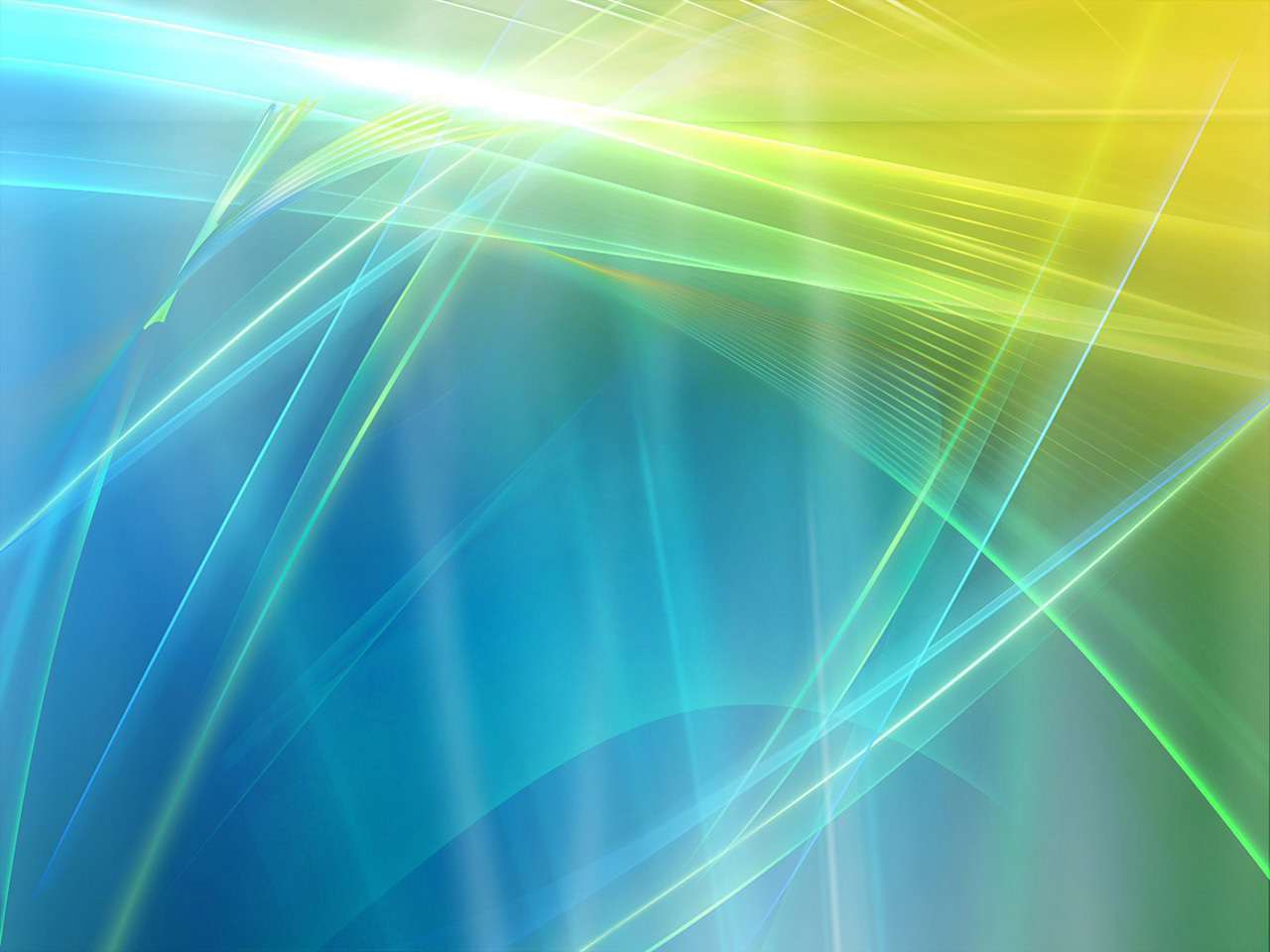 Куртамышского района«Центральная районная библиотека»70-летию образования Курганской области посвящаетсяг. Куртамыш, 2013 год